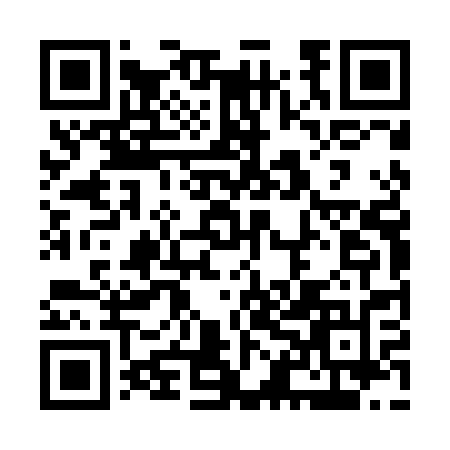 Ramadan times for Pityny, PolandMon 11 Mar 2024 - Wed 10 Apr 2024High Latitude Method: Angle Based RulePrayer Calculation Method: Muslim World LeagueAsar Calculation Method: HanafiPrayer times provided by https://www.salahtimes.comDateDayFajrSuhurSunriseDhuhrAsrIftarMaghribIsha11Mon4:054:056:0311:493:385:375:377:2812Tue4:024:026:0111:493:395:385:387:3013Wed3:593:595:5811:493:415:405:407:3214Thu3:573:575:5611:483:435:425:427:3415Fri3:543:545:5311:483:445:445:447:3716Sat3:513:515:5111:483:465:465:467:3917Sun3:483:485:4811:483:475:485:487:4118Mon3:463:465:4611:473:495:505:507:4319Tue3:433:435:4311:473:505:525:527:4520Wed3:403:405:4111:473:525:545:547:4721Thu3:373:375:3911:463:535:555:557:5022Fri3:343:345:3611:463:555:575:577:5223Sat3:313:315:3411:463:565:595:597:5424Sun3:283:285:3111:463:586:016:017:5725Mon3:253:255:2911:453:596:036:037:5926Tue3:223:225:2611:454:016:056:058:0127Wed3:193:195:2411:454:026:076:078:0428Thu3:163:165:2111:444:036:096:098:0629Fri3:133:135:1911:444:056:106:108:0830Sat3:103:105:1611:444:066:126:128:1131Sun4:074:076:1412:435:087:147:149:131Mon4:044:046:1112:435:097:167:169:162Tue4:014:016:0912:435:107:187:189:183Wed3:573:576:0612:435:127:207:209:214Thu3:543:546:0412:425:137:227:229:235Fri3:513:516:0212:425:147:237:239:266Sat3:483:485:5912:425:167:257:259:297Sun3:443:445:5712:415:177:277:279:318Mon3:413:415:5412:415:187:297:299:349Tue3:373:375:5212:415:207:317:319:3710Wed3:343:345:5012:415:217:337:339:39